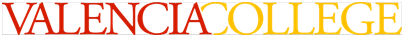 Welcome to FRE 1120- Section W-02 Online/ Introduction to French I – Spring 2019La LANGUE, La CULTURE et La CIVILISATION DU MONDE FRANCOPHONEProfessor:      	 	 	Melchior (Mel) Cyprien					         Spring 2019Email:              		 mcyprien@valenciacollege.edu        	                                             CRN 22628Office Hours:                   	By appointment or				Via “Supersite” or Skype ( Skype name: melcyp1)
Canvas:                      	Important announcements will be posted frequently on-line,                    	Canvas or Maestro Supersite. Check this regularly. Maestro Sign-upInstructions:			Found on https://www.vhlcentral.com; read in detail to sign up for correct                                                 courseTextbook information: https://vistahigherlearning.com/school/valenciacollege (Links to an external site.).www.vhlcentral.com (Links to an external site.),https://drive.google.com/file/d/0B6TlliP-xyYSOC1IWUczcUdSTTg/view?usp=sharing http://go.vistahigherlearning.com/e/47182/school- valenciacollege/4sz8z8/1088754407Pre-requisite:			No preview experience in French language is required.ADDITIONAL                                         English Grammar for Students of French (optional)501 French Verbs (optional)                 English/French dictionary (optional)Sites to visit: www.about.french.com                         www.frenchteachers.org                          https://www.duolingo.com	Meeting Times &Location                                                          OnlineImportant dates: Add/Drop: January 15th   Add / Drop and Refund Deadline (@ 11:59 PM)No show Period:  January 15th The deadline to apply for the Graduation for the Spring 2019 is January 15th. See the Department for more details.Martin Luther King Day:  January  21st, Day observed No schoolSpring Break: March 11th – 17th Withdrawal deadline:    March 22nd @ 11:59 PMFinal exam day : April 22nd- 28th See the final exam schedule for more details COURSE DESCRIPTION:	Introduction to French I is a four-credit-hour course for students who have no previous experience in French. There is a mandatory on-line component of the course, which will give the student ample time to practice grammar skills and hone listening and speaking skills in the target language. A portion of the material should be studied and practiced online, via Maestro, PRIOR to each class meeting, with Face-to-Face instructional time focusing on grammar clarification of previewed material. This is a basic course in French providing the student an introduction to the French language and culture through proficiency in listening, speaking, reading, and writing. The successful student will be able to respond in complete sentences and engage in basic dialogues on topics such as:  greeting; asking and answering questions; describing self and others; expressing likes and dislikes’ describing daily routines; negotiating elements of time; talking about the weather, activities, and going places; while showing a mature attitude toward cultural differences. COURSE OBJECTIVE:      The objective in French 1120 is to promote a balanced, four-skill approach to learning the French language through listening, speaking, reading, and writing activities. At the completion of the first semester in French, the successful student will have mastered the basic vocabulary and structures of the French language and achieved an appreciation of the breadth of French and Francophone life. The course will focus on the structures and the vocabulary necessary to function in everyday situations that one may encounter when traveling or living in the Francophone (“French-speaking”) world. All of these aspects of Francophone language and culture will be reinforced by means of group work, drills and oral presentations. STUDENTS WITH DISABILITIES:	Students with disabilities who qualify for academic accommodations must provide a letter from the Office for Students with Disabilities (OSD) and discuss specific needs with the professor, preferably during the first week of class.  The OSD (West Campus SSB, Room 102) determines accommodations based on appropriate documentation of disabilities.  The goal at the OSD is to open doors, remove barriers and assist you in any way they can. The key to success is matching your needs to the services provided. Here is the link to Valencia’s OSD website: http://www.valenciacc.edu/osd. Or Contact  the Office  SSB 102C 407-582-2039ACADEMIC HONESTY: 	        Each student is expected to be in full compliance with the college policy on academic honesty as set forth in the admissions catalog and the student handbook (6HX28: 8-03). I reserve the right to impose appropriate penalties (ranging from loss of credit for the assignment, all the way to authorizing a grade of “F” for the course, and/or extended appropriate actions through the office for the Code of Student Conduct) for any non-compliance. This includes use of an on-line translator; they are not only forbidden for use in any foreign language classroom, but they are also in most cases useless. All sources must be properly cited with the MLA format; failure to do so may result in a plagiarism offense. (http://owl.english.purdue.edu/owl/resource/557/01/ may help with this.)Important note: All submitted work is to focus on the material that has been taught in class; resist the temptation to use verb tenses and other grammar structures not yet taught in the course! Working beyond level can be quite frustrating to your classmates! You are being assessed on the material taught. EXPECTED STUDENT CONDUCT:Valencia College is dedicated to the advancement of knowledge and learning, and to the development of responsible personal and social conduct. By enrolling at Valencia, a student assumes the responsibility for knowing and abiding by the rules of appropriate behavior as articulated in the Student Code of Conduct. The primary responsibility for managing the classroom environment rests with the faculty. Faculty may direct students who engage in inappropriate behavior that results in disruption of a class to leave; this will count as an absence. Such students may be subject to other disciplinary action which may include a warning, withdrawal from class, probation, suspension, or expulsion from the college. Please read the guideline for classroom behavior on Blackboard and the Student Code of Conduct in the current Valencia Student Handbook. Please treat everyone with respect and kindness; we are a team and will meet our goals of success together.Baycare Behavioral Health’s Student Assistance Program    “Valencia is committed to making sure all our students have a rewarding and successful college experience.  To that purpose, Valencia students can get immediate help that may assist them with psychological issues dealing with stress, anxiety, depression, adjustment difficulties, substance abuse, time management as well as relationship problems dealing with school, home or work.  Students have 24 hour unlimited access to the Baycare Behavioral Health’s confidential student assistance program phone counseling services by calling (800) 878-5470.  Three free confidential face-to-face counseling sessions are also available to students.”COURSE POLICIESATTENDANCE and PARTICIPATION:  Regular attendance and participation are critical factors for success in a foreign language course. Read the following details carefully.Regular and punctual class attendance is one of the most important elements to success in this course; ranks right up there with being prepared for class. Therefore, your attendance is expected at all scheduled assignments, discussions, oral activities etc. This is essential for achieving the goals of the course. The attendance will be based on how often the student in intervene.  Late or missing assignments, non-intervention will count as an absence.  Make sure you do submit your assignments on time and always involve in class activities, projects etc. For this class, each student must participate; otherwise, your grade will be affected.Attendance will be taken each week. This is an online class; there will be no excuses for not doing the assignments and involving in class projects or activities. Each week, there will be homework posted on vhlcentral.com (The site for the Book) and on Canvas. On Canvas, Student will have to post a short video (3-5 minutes) based on what is taught during the week. There will be a session on Skype or Canvas, which is mandatory. Student have to attain. Student is responsible for all materials and announcements posted during the week.​ Therefore, it is important to set up your “Supersite” account as soon as possible, and familiarize yourself with its layout.Every week, you have to check Supersite and Canvas for the announcements. Any class discussion may be subject to inclusion on an exam. Failure to check or get involved regularly in online activities may result in withdrawal from the course. Student who thinks that he/she cannot keep up with the class must figure out earlier. For more details, read section on Withdrawal Policy/Procedure.)Attendance is being defined as physical and mental presence. It depends on how often Student gets involved in the class (included Supersite, Canvas, emails, etc.). Therefore, student will be marked absent, if he/she does not do his/her weekly assignments or if he/she does not participate in the posted discussions. PARTICIPATION:Since regular practice is essential for improving proficiency in foreign language, active participation is necessary to succeed in this course. It will be determined on the basis of your intervention, listening comprehension and speaking ability by doing the audio and video activities posted online. When the student has recording assignments, he/she is encouraged to speak clearly as much as possible. It is a must because it is part of your grade. HOMEWORK / LAB / READING ASSIGNMENTS:	Due to the amount of material to be covered, it will be necessary to prepare a good bit of the material on your own, outside of class. You will need to study all assignments BEFORE coming to class or before doing homework, so that you are ready for the activities that will allow you to practice the vocabulary and grammar skills during our meeting time. All reading assignments are due on specified dates; you will see these dates listed in Supersite or Canvas announcements as we begin each chapter. All of your works are assigned on Maestro and Blackboard. All written assignments and assessments must be understandable.  Homework and attendance are major portions of your grade. Should a missing assignment or non-intervention be unavoidable, all students are responsible for securing their notes and assignments. (See the syllabus)MAESTRO: This is on-line homework.The grade that you receive will be based on the grade that you earn for the total of all activities (tests, quizzes, compositions, oral presentations, exercises for each chapter etc.). As the Maestro assignments are a significant part of the course; therefore, be certain that you set up your Maestro account and get started quickly, as these assignments must be completed in a timely fashion, before their due dates expire. Late assignments will receive an automatic 10% late penalty. Also in order to complete these assignments a working microphone on your computer is necessary. Do not wait until the deadline to complete all exercises for a given date. If your internet goes down, you will miss a significant portion of the grade for that chapter.Remember Vista has a Support Services for Students: 1-800-248-2813; use this service when you have Supersite problems. If you have difficulty learning the language, please do not hesitate to contact your professor or seek for extra help via tutors. WORKBOOK/LAB:  Each student is to complete and submit workbook and lab manual lessons by each due date.  These will include, but are not necessarily limited to, video and lab assignments on Maestro. If you do not have a computer you may use the computers in the Computer Access lab, located in the West Campus library, or in any open Computer Lab (there are several labs on any VC campus). All students are required to use the language lab at least one hour for every three hours of class time or the equivalent in Maestro assignments.             PORTFOLIO / JOURNAL / QUIZZES:Further details will be covered in class and posted on-line.ORAL PRESENTATIONS, ORAL EXAMS and WRITTEN COMPOSITIONS:    There will be a few Oral Presentations and written Compositions. Each Oral presentation/exam will be roughly ten to fifteen minutes long (including Q. and A.) on topics/ themes discussed in the course. All of them, included the written Compositions will be submitted on Canvas. Topics and details will be given at the time of assignment. All sources must be cited. The presentations and the compositions are all together 20% of the student’s grade for the Semester. There will be no make ups for missing assignments. Therefore, it is important for the student to do his/her work. The Oral Presentations and written Compositions will be done in French. That means students will be speaking or writing in French. DO NOT MISS THEM because there are no make ups.CHAPTER EXAMS: For each Chapter, there will be an Exam or Unité exams which will be found on Supersite. It is the student’s responsibility to keep up with all announcements and changes. These exams will cover all vocabulary and grammar structures of the current chapter. No make ups will be given. In case you miss an exam, that exam will be considered your lowest grade exam. (See note below for a breakdown of assignments and the tests).Withdrawal Policy/Procedure:    Student who deems necessary to withdraw from this class is entirely responsible for it. The withdrawal deadline for the Spring Semester is March 22nd, 2019 @ 11: 59 PM.  However, before you decide to withdraw from any course, it is wise to first consult with both your professor and your academic/financial-aid advisor, especially if you are receiving financial aid.  After the Drop/Refund deadline of January 15th @ 11: 59 PM, any student who either withdraws, or is withdrawn from the course through ATLAS, on or before the Withdrawal Deadline, will receive a grade of “W.”  It is the student’s responsibility to withdraw via ATLAS from any course that he/she does not intend to finish. (See note below). NB. It is your responsibility to withdraw from classes through ATLAS; notifying professor of intent is NOT a withdrawal. After the withdraw deadline, the student is not allowed to withdraw. If any student stops attending the class and does not withdraw through ATLAS, he/she will receive a grade “F” for this course.Grading: Following a breakdown, along with a format to keep a handy record of your grades as you earn them:Assignments                                                                                         Percentage of gradeAttendance and Participation  (Projets de class)/Canvas/Supersite/Skype       10%	Oral and Written activities       (Due on Canvas)                                              25%Chapter Tests and Quizzes       (Due on Supersite)                                            20%)Midterm                                      (Due on Supersite)                                           10%Final exams                                 (Due in Testing Center)                                   20%Assignments/Homework            (Due on Supersite)                                          15%Total                                                                                                                     100%GRADING SCALE:		90 - 100 %         A					80 - 89 %           B				70 - 79 %           C				60 - 69 %           D				  0 - 59 %           FTENTATIVE COURSE SCHEDULE  **THIS SCHEDULE IS TENTATIVE; THE PROFESSOR RESERVES THE RIGHT TO MAKE CHANGES AS NECESSARY. IT IS THE STUDENT’S RESPONSIBILITY TO KEEP UP WITH CHANGES. **Important Notes:1) Grade:For this class, we will use Canvas and Supersite for tests, quizzes, homework, oral and written activities, and all other activities. However, all grade will be posted on Canvas for student to monitor his/her grade for the class. Any test or quiz taken on Supersite will be continually  carried to Canvas; except  The homework section (the weekly activities on Supersite), which will be posted at the end of the Semester to complete the final for the class. Therefore, the grade that is posted on Canvas will be the grade for the Semester. It is recommended for student to keep checking Canvas to know his/her grade in the class.2)  Below is the calendar for the Semester. The assignment will be posted twice a week. It is recommended to check the Calendar in order to know what is going on each week. The Professor is not responsible if student misses the date or assignment. Duration: January 7th – April 17th, 2019Calendrier*** Projet de classe/ Class project included: working in groups, practices in class, online discussions in French, etc NB: Homework will be assigned each week on Supersite or Canvas. It is the student’s responsibility to follow up. ON THE FINAL SCHEDULED DATE/TIME, STUDENT MUST SUBMIT HIS/HER EXAM. NO MAKE-UP TEST WILL BE GIVEN FOR THE FINAL EXAM.STUDENTS MUST BE PRESENT FOR FINAL ON SCHEDULED DATE/TIME.COURSE COMPETENCIESIntroduce self and othersDescribe self and othersAsk and answer questionsExpress likes and dislikesDescribe daily routinesNegotiate elements of timeTalk about the environmentExpress duration of timeTalk about the pastCompare people and thingsShow a mature attitude toward cultural differences   	             Student Core CompetenciesDraft D-24/99Student Code of Conduct6Hx28:10-03Classroom Behavior:Valencia College is dedicated to promoting honorable personal and social conduct. By enrolling at Valencia, a student assumes the responsibility for knowing and abiding by the rules articulated in the Student Code of Conduct (6Hx28:10-03). The instructor reserves the right to refer students who engage in activities that are disruptive to the learning environment to the Dean of Students for disciplinary action. The following list, though not exhaustive, includes things which are disruptive to the learning environment: 
. Use of any electronic devices including but not restricted to: cell phones, iPods, and laptop computers (documentation from OSD will be taken into consideration). (Professor’s note: We move around frequently in this course. If permission is granted, any damage is at the owner’s risk.). Preparing homework for other courses during class .Engaging in private conversations with classmates while class is in session . Excessive tardiness. Leaving and re-entering the classroom while the class is in session (Documented medical issues will be    taken into consideration.). Excessive poor sportsmanship during class activities. Comments of a derogative or disparaging natureIn addition, Valencia College strives to provide a drug-free learning environment for all those involved in the academic experience. Our policy is as follows:  SEMAINESLESSONSASSIGNMENTSSEMAINE 1January  7th – 13thIntroduction au cours/Syllabus. Présentation Canvas/SupersiteStudent introduction (participation and first attendance)Extrafrenchavecsous-titres 1)  In a three - five minutes recording video in French or English or both, introduce yourself to the class; then send it through Canvas. Tell where are you from? What do know about French? etc. Due on or before January 11th.2) Send a confirmation email says that you receive the Syllabus and understand the schedule, including the final exam schedule.3) Go online and watch the series French avec sous-titres on YouTube to get ready to explore the French culture.4) Buy the Book and set up your Supersite account on VHL Central   5) Set up your Skype accountSEMAINE 2January 14th - 20th  Unité 1Leçon 1A : Ça va !Learn how to greet people in French and say good-bye (p. 2 – 3)* Au café (P.6 - 7)* Nouns and articles ( P 10 -11)* Numbers ( P.14 – 15)Projet de classe.January 15th   Add / Drop and Refund Deadline (@ 11:59 PM)Practice: Class will practice the activities in pages 3, 4, 12, 13,16, 17...Class project:  A discussion will be posted on Canvas due on Sunday on or before Midnight.Homework due on SupersiteSEMAINE 3January 21st - January 27th  Martin Luther King Day, No School Unité 1Leçon 1B : En classIdentify yourself and others, talk about items in the classroom. ( P 20 – 21)* Les copains (P 24 – 25)* Subject pronouns and the verb être (P.28 – 29)* Adjective agreement (P 32 – 33)Chapitre 1 – examen 1Projet de classeJanuary  21st, Martin Luther King Day observed No schoolPractice:  Class will practice the activities in pages 21, 22, 30, 31, 34, 35...Homework due on SupersiteClass project:  A discussion will be posted on Canvas/Skype due on Sunday on or before Midnight.Unité 1, Unit Test 1. Due on supersite, on or before January 27th SEMAINE 4January 28th – February 3rd  Unité 2Leçon 2A : Les Cours Talk about your class, ask questions  and express nagation (P 46 – 47)* Trop de devoirs ! (P. 50 – 51)* Present Tense of regular er verbs (P 54 – 55)* Forming questions and expressing negation (P. 58 – 59) Quiz /Unit 2 A/ Supersitehttp://video.about.com/french/How-to-Use-Inversions-in-French.htmPractice:Class will practice the activities in pages 47, 48, 56, 57, 60, 61...Class project:  A discussion will be posted on Canvas/Skype due on Sunday on or before Midnight.Homework due on SupersiteQuiz, due on February 3rd on supersite.SEMAINE 5February 4th - 10th  Unité 2Leçon 2B : Une semaine  à la fac* Learn how to say when things happen and discuss your schedule. (P. 64-65)* On trouve une solution (P. 68 – 69)* Present tense of Avoir verb (P. 72 – 73)* Telling time (P.76 -77)Chapitre 2- Examen 2.Projet de classePractice: Class will practice the activities in pages 65, 66, 74, 75, 78, 79...Class project:  A discussion will be posted on Canvas/Skype due on Sunday on or before Midnight.Homework due on SupersiteChapitre 2- Examen/ Unité 2, Unit  Test 1. Due on Supersite on or before February 10th SEMAINE 6February 11th - 17th  Unité 3Leçon 3A : La famill de Marie LavalDiscuss family, friend and pets ; express ownership. (P.90 – 91)* L’album de photos  (P.94 – 95)* Descriptive adjectives (P. 98 – 99)* Possessive adjectives (P. 102 – 103)*  projet de classe* Oral presentation 1 is due.http://french.about.com/od/grammar/a/adjectives possessive.htm         Practice: Class will practice the activities in pages 91, 92, 100, 101, 104, 105...Class project:  A discussion will be posted on Canvas/Skype due on Sunday on or before Midnight.Homework due on SupersiteOral Presentation 1: Une description personnelle: Write a paragraph in French to describe yourself to someone who wants to know about you. Your description must be twelve sentences in French. Use “être” verb, regular ER verbs and “avoir” verb. Due on Canvas on or before February 17th SEMAINE 7February 18th- 24th  Unité 3Leçon 3B : Comment sont-ils ?Describe people and talk about occupation (P. 108 – 109)* On travaille chez moi! (P. 112 – 113) * Numbers (P. 116)* Preposition of location and Disjunctie pronouns ( P. 120 – 121) Projet de classeComposition 1 due1) Composition 1: Décrivez en français votre endroit (ville, montagne, mer…) préféré, et dites pourquoi ?  15 phrases. Due on Canvas on before February 21st.Practice: Class will practice the activities in pages 109, 110, 118, 119, 122, 123...Class project:  A discussion will be posted on Canvas/Skype due on Sunday on or before Midnight.Homework due on SupersiteChapitre 3- Examen/ Unité 3, Unit  Test 1. Due on Supersite on or before February 24th SEMAINE 8February 25th- March 3rd Unité 4Leçon 4A : Où allons-nous ?Learn how to say where you are going and what are you going to do (P 134 – 135)* Star du cinema (P. 138 – 139)* The verb Aller  and preposition à ( P.142 -143) * Interrogative words (P. 146 – 147)Quiz /Unit 4 A/ SupersitePractice: Class will practice the activities in pages 135, 136,  144, 145, 148, 149...Class project:  A discussion will be posted on Canvas/Skype due on Sunday on or before Midnight.Homework due on SupersiteQuiz due on March 3rd on supersite.SEMAINE 9March 4th- 10th1) Midterm (Oral)2) Midterm exam (written)Activities……….. Projet de classePrésentation Orale in classThings you like to do and you don’t do.  Use only the present tenses. 10 - 15 sentences in French due on Canvas on March 10th, 2019Midterm exam will cover Chapters 1 through 3. Due in Supersite on March 7th Class project will be announced.Homework due on Supersite Practice: Go online and watch “Star du cinema” pages 138-139Class project:  A discussion will be posted on Canvas due on Sunday on or before Midnight.SEMAINE 10March 11th- 17th Spring BreakNo SchoolSEMAINE 11March 18th- 24th Unité 4Leçon 4B : J’ai faim How to order food and beverages ; and ask for check (P. 152 – 153)* L’heure du déjeuner (P. 156 – 157) * The verbs prendre and boire ; Partitives (p.160 -161)                              * Regular ir verbs (P. 164)Leçon 4B : grammaire / vocabLeçon 4B : exercicesLeçon 4B : Projet de classeWithdrawal Deadline: March 22nd @ 11:59 PMHomework due on SupersitePractice:Class will practice the activities in pages 153,154, 162, 163, 166, 167...Class project:  A discussion will be posted on Canvas due on Sunday on or before Midnight.SEMAINE 12March 25th- 31st Chapitre 4- Examen / Unité 4, Unit Test 1.Deuxième Présentation orale  Projet de classe:  1)  Oral Presentation 2:In twelve Sentences in French, explain what do you do during the weekday and the weekend? Due on Canvas due on or before March 31st.                     2) Projet de classe.  We will meet on Skype or Students will watch a video and answer the questions3) Homework due on Supersite4) Unité 4, Unit Test 1 is due on Supersite before March 27th.Class project due on SkypeSEMAINE 13April 1st- 7th  Unité 5Leçon 5A : Le temps libreLearn about activities, tell how often and how well you do things. (P. 178 – 179)* Au parc ( 182 – 183)* The verb faire and expressions with faire (P.186 – 187)  * Irregular ir verbs (P. 190 – 191)* Projet de classeQuiz /Unit 5 A/ SupersitePractice: Class will practice the activities in pages 179, 180, 188, 189, 192, 193...Homework due on SupersiteClass project:  A discussion will be posted on Canvas/Skype due on Sunday on or before Midnight.Quiz due April 7th on supersite.SEMAINE 14 April 8th- 14th  Unité 5Leçon 5B : Quel Temps fait-il ?Talk about seasons and the date ; discuss the weather. (P. 196 – 197)* Quel temps ( P 200 – 201)* Numbers (P. 204 – 205)* Spelling-change er verbs Test: Unité 5, Unit Test 2Composition 2  due.Practice: Class will practice the activities in pages 197, 198, 206, 207, 210, 211...Class project: A discussion will be posted on Canvas/Skype due on Sunday on or before MidnightHomework due on Supersite1) Unité 5, Unit Test 2 Due on Supersite on or before April 14th.2) Composition 2:    “Write a letter in French to a friend or relative to inform about your plans while you are in France for vacation.  Make a list of activities that you are going to do to give a detailed description of your letter. (15 sentences) Read page 175 to give you an idea.Your work must be twelve sentences.  Due on Canvas before April 11th.   4) Homework due on SupersiteSEMAINE 15April 15th – 21st   Unité 5Review les unités 1-5.Final exam part 1 (Oral part) due onCanvasLast day of class activities April 21st The first part of the final exam is due on Canvas on or before April 19th 2018. The topic will be posted. Last homework due on Supersite due on SupersiteSEMAINE 16April 22nd- 28th  Final ExamFinal exam/Examen final/ Final Part 2The written part of the  final will be taken on or before Thursday April 25th at the Testing Center West Campus. Policy:In compliance with the provisions of the Federal Drug-Free Schools and Communities Act of 1989, Valencia College will take such steps as are necessary in order to adopt and implement a program to prevent the unlawful possession, use, or distribution of illicit drugs and alcohol by Valencia College students or employees on college premises or as part of any college activity. 